Goresbrook School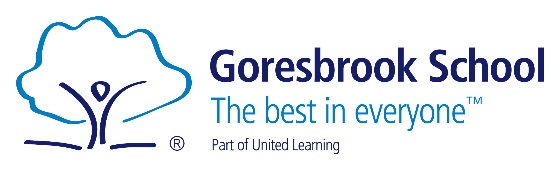 Job DescriptionPost:              		EYFS, KS1 & KS2 Teacher Responsible to:      	Year Lead or SLT Main purpose of the post: To contribute to the provision of high quality Learning and Teaching at the school, ensuring maximum success for all. To be a role model for the school community and raise levels of pupil achievement.  Specific duties:Pupil LearningTo create and secure a commitment to learning which enthuses pupils and motivates them to do well through:Undertaking a substantial and appropriate teaching commitment.Thorough lesson planning for individuals.Ensuring high quality, standards and pupil achievement.Ensuring personalised approaches within teaching and learning strategies support all pupils.Defining learning outcomes for each individual pupil.Providing regular assessment of progress for each pupil.Taking an active part in the development and use of medium and long term plans for all pupils.Taking responsibility for ensuring a positive learning environment within the classroom/ work areas.Implement School policy with reference to behaviour and discipline and thus to maintaining an orderly and purposeful atmosphere throughout the school.Using ICT facilities in the teaching and learning programme and also for management purposes.Contributing to the enrichment and extension programme.Supporting events and functions as appropriate.Professional Development and Staff SupportParticipating in regular training and professional development, including weekly coaching.Working alongside other staff in the classroom to develop effective practices and approaches.Supporting in-house research into the effectiveness of different classroom techniques and approaches.Assisting in the collaborative partnerships with other staff training.Providing or receiving mentoring and coaching as and when appropriate.Participating in performance management and quality assurance procedures.Maintaining regular communication with other staff through meetings, electronic messaging, personal contact et al.Supporting effective teamwork and good relationships between all staff.Participating in reviews of progress and recommendations for improvements, thus contributing to the Self Evaluation and Action Plan.CommunityUnder the direction of the SLT:Reporting on the progress of each pupil in regular reports to parents and others.Meeting with parents and others to discuss the progress and development of their child.Developing effective links with the wider learning community to enhance the quality of teaching and learning.Other Undertake and when required, deliver or be part of the appraisal system and relevant training and professional development. Undertake other various responsibilities as directed by the Principal or Assistant Principal.To plan and lead after school clubs on a regular basis.Culture Support the school’s values and ethos by contributing to the development and implementation of policies practices and procedures. Help create a strong school community, characterised by consistent, orderly behaviour and caring, respectful relationships.Help develop school culture and ethos that is utterly committed to achievement.To be active in issues of pupil welfare and support. Support and work in collaboration with colleagues and other professional in and beyond the school, covering lessons and providing other support as required. This document is considered to provide an outline of the areas that this role involves. This document does not preclude the post holder developing systems and structures not specifically mentioned but related to his/her broad areas of responsibility.  The roles outlined above are indicative and do not preclude anything else which may be reasonably requested commensurate with the post held and duties undertaken.Goresbrook SchoolPerson SpecificationPost:                       EYFS, KS1 & KS2 Teacher Responsible to:     Year Lead or SLTESSENTIALDESIRABLEQUALIFICATIONSA good Honours DegreeQTSPrepared themselves for the post through appropriate professional development SKILLS & EXPERIENCESuccessful experience of teaching (or teaching practice) Proven ability to: Provide a stimulating and challenging classroom environment Differentiate to meet the needs of all pupils Use ICT effectively to support and enrich learning experiences Use observational assessment to inform future learning Sensitively and effectively manage the behaviour of children Work in partnership with parents/carersWork effectively with and direct support staff Able to work on their own initiative and be part of a team Able to see tasks, plans and ideas through to completion Able to communicate effectively in a wide variety of forms to a range of audiences Experience of being involved in a networked learning communityATTITUDESValue the education of every pupil as equally importantBe committed to equal opportunitiesBelieve in pupils’ entitlement to a broad, balanced and meaningful educationBe committed to high quality in all aspects of their workHave a collaborative approach to partnership workingHave an understanding of school systems, timetabling, data tracking for pupils, development, planning and implementationCommitment to personal development and growth.Recognise that it is the responsibility of leadership to provide active support and challenge to colleagues Understand and practise the principles of change management QUALITIESA highly professional approach to their workThe ability to thrive in a ‘no excuses’ cultureGreat energy, enthusiasm and hopeA real drive to make things happenA passionate desire to make a differenceA good sense of humourThe desire for further career progression